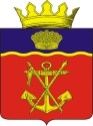 АДМИНИСТРАЦИЯКАЛАЧЕВСКОГО МУНИЦИПАЛЬНОГО РАЙОНАВОЛГОГРАДСКОЙ ОБЛАСТИП О С Т А Н О В Л Е Н И Е   от «22»   августа 2023 г. № 742      О внесении изменений в постановление администрации Калачевского муниципального района Волгоградской области от 20 июня 2019г. № 558 «Об организации питания обучающихся (1-11 классы) в муниципальных общеобразовательных организациях Калачевского муниципального района Волгоградской области»          В соответствии со статьей 46 Социального кодекса Волгоградской области от 31.12.2015 № 246 – ОД, с приказом комитета образования, науки и молодежной политике от 01 сентября 2016г. № 93 « Об утверждении порядка предоставления обучающимися по очной форме обучения в муниципальных общеобразовательных организациях Волгоградской области частичной компенсации стоимости горячего питания, предусматривающего наличие горячего блюда, не считая горячего напитка, не менее одного раза в день» и в  целях упорядочения организации питания обучающихся в муниципальных общеобразовательных организациях Калачевского муниципального района Волгоградской области, администрация Калачевского муниципального района Волгоградской области п о с т а н о в л я е т: 1. Внести в Порядок организации питания обучающихся (1-11 классы), предусматривающего наличие горячего блюда, не считая горячего напитка, не менее одного раза в день в муниципальных общеобразовательных организациях Калачевского муниципального района Волгоградской области, утвержденный постановлением администрации Калачевского муниципального района Волгоградской области от 20 июня 2019 г. № 558 «Об организации питания обучающихся (1-11 классы) в муниципальных общеобразовательных организациях Калачевского муниципального района Волгоградской области» (далее – Порядок), следующие изменения:1.1. пункт 3.2 Порядка изложить в следующей редакции: «3.2. К заявлению прилагается один из следующих документов:а) документы, подтверждающие, что среднедушевой доход семьи не превышает величину прожиточного минимума на душу населения в Волгоградской области (документ, предоставляемый в порядке, определенном комитетом социальной защиты населения Волгоградской области для малоимущей семьи,) или документ, подтверждающий получение ежемесячного пособия на ребенка из малоимущей семьи в соответствии со статьей 13 Социального кодекса, или документ, подтверждающий получение ежемесячной денежной выплаты в соответствии с Федеральным законом от 19 мая 1995 г. № 81- ФЗ «О государственных пособиях граждан, имеющим детей»;б) документ, подтверждающий регистрацию семьи в качестве многодетной;в) документ, подтверждающий факт постановки обучающегося на учет у фтизиатра;г) документы (сведения), подтверждающие, что семья является семьей гражданина, призванного на военную службу по частичной мобилизации в Вооруженные Силы Российской Федерации от 21 сентября 2022г. № 647 «Об объявлении частичной мобилизации в Российской Федерации; д) документы (сведения), подтверждающие, что семья является семьей гражданина, проходящего военную службу в Вооруженных Силах Российской Федерации по контракту или находящегося на военной службе (службе) в войсках национальной гвардии Российской Федерации, в воинских формированиях и органах, указанных в пункте 6 статьи 1 Федерального закона от 31 мая 1996 г. № 61 - ФЗ «Об обороне», принимающих участие в специальной военной операции на территориях Донецкой Народной Республики, Луганской Народной Республики, Запорожской области, Херсонской области и  Украины; е) документы (сведения), подтверждающие, что семья является семьей гражданина, заключившего контракт о добровольном содействии в выполнении задач, возложенных на Вооруженные Силы Российской Федерации, и принимающих участие в специальной военной операции на территориях на территориях Донецкой Народной Республики, Луганской Народной Республики, Запорожской области, Херсонской области и Украины;ж) документы (сведения), подтверждающие, что родители (законные представители) которые погибли  (умерли) при участии в специальной военной операции на территории Донецкой Народной Республики, Луганской Народной Республики, Запорожской области, Херсонской области и Украины  либо умерли до истечения одного года со дня их увольнения с военной службы (службы), исключения из добровольческого формирования  вследствие увечья (ранения, травмы, контузии) или заболевания, полученных ими при участии в специальной военной операцииз) документы (сведения), подтверждающие, что семья является семьей лица, признанного беженцем на территории Российской Федерации, или получивших временное убежище на территории Российской Федерации, или признанных вынужденными переселенцами;и) документы (сведения), подтверждающие, что семья является семьей лица, пострадавшего в результате чрезвычайных ситуаций природного или техногенного характера;к) согласие родителя (законного представителя) на обработку персональных данных в случаях и в форме, установленных Федеральным законом от 27 июля 2006 г. N 152-ФЗ "О персональных данных" (указывается в заявлении).».1.2. 	пункт 3.3 Порядка изложить в следующей редакции: «3.3. Документы, указанные в подпунктах «а», «б», «г», «д», «е», «ж», «з», «и»,  пункта 3.2 настоящего Порядка, не предоставленные родителями (законными представителями) по собственной инициативе, запрашиваются общеобразовательной организацией в порядке межведомственного  информационного взаимодействия у органов, предоставляющих государственные услуги, иных государственных органов, органов местного самоуправления Калачевского муниципального района Волгоградской области либо подведомственных органам местного самоуправления Калачевского муниципального района Волгоградской области организаций и иных организаций в течение 5 рабочих дней со дня обращения родителя (законного представителя) обучающегося в общеобразовательной организации.».2.  Приложение к Порядку изложить в новой редакции согласно приложению, к настоящему Постановлению.3. Настоящее постановление подлежит официальному опубликованию и распространяет свое действие на отношения,  возникшие с 01 сентября 2023 г. 4.  Контроль исполнения настоящего постановления возложить на заместителя главы Калачевского муниципального района А.Н. Прохорова. Глава Калачевского муниципального района                                                                  С.А. Тюрин        Приложение к Порядку организации питания обучающихся (1-11 классы) в муниципальных общеобразовательных организациях Калачевского муниципального района  форма                           Руководителю муниципальной общеобразовательной                           организации                           ______________________________________________                                (наименование должности руководителя                           муниципальной общеобразовательной организации)                           ______________________________________________                           от ___________________________________________                           _____________________________________________,                           фамилия, имя, отчество (при наличии)                           проживающего по адресу: ______________________                           ______________________________________________                           паспортные данные: ____________________________                           ______________________________________________                        контактный телефон: __________________________Заявление(родителя / законного представителя)     Прошу Вас предоставить моему сыну (моей дочери) __________________________________________________________________,           фамилия, имя, отчество (при наличии), дата рожденияобучающемуся ______ класса, меры социальной поддержки в виде частичнойкомпенсации   стоимости горячего питания, предусматривающего   наличие горячего блюда, не считая горячего напитка, не менее одного раза в день по следующему основанию (нужное подчеркнуть):     дети    из    малоимущих семей, имеющих среднедушевой доход, не превышающий    величину    прожиточного минимума на душу населения вВолгоградской области;     дети из многодетных семей;     дети, состоящие    на учете у фтизиатра, вне зависимости от среднедушевого дохода семьи ребенка;    - дети из семей граждан, призванных на территории Волгоградской области на военную службу по частичной мобилизации в Вооруженные Силы Российской Федерации в соответствии с Указом Президента Российской Федерации от 21 сентября 2022г. № 647 «Об объявлении частичной мобилизации в Российской Федерации»; - дети из семей граждан, проходящих военную службу в Вооруженных Силах Российской Федерации по контракту или находящихся на военной службе (службе) в войсках национальной гвардии Российской Федерации, в воинских формированиях и органах, указанных в пункте 6 статьи 1 Федерального закона от 31 мая 1996 г. № 61-ФЗ «Об обороне», принимающих участие в специальной военной операции на территориях Донецкой Народной Республики, Луганской Народной Республики, Запорожской области, Херсонской области и Украины;- дети из семей граждан, заключивших	контракт о добровольном содействии в выполнении задач, возложенных на Вооруженные Силы Российской Федерации, и принимающих участие в специальной военной операции на территориях Донецкой Народной Республики, Луганской Народной Республики, Запорожской области, Херсонской области и Украины»;-детям из семей лиц, признанных беженцами на территории Российской Федерации, или получивших временное убежище на территории Российской Федерации. или признанных вынужденными переселенцами;- детям из семей лиц, пострадавших в результате чрезвычайных ситуаций природного или техногенного характера;- детям из семей лиц, родители  (законные представители) которые погибли  (умерли) при участии в специальной военной операции на территории Донецкой Народной Республики, Луганской Народной Республики, Запорожской области, Херсонской области и Украины  либо умерли до истечения одного года со дня их увольнения с военной службы (службы), исключения из добровольческого формирования  вследствие увечья (ранения, травмы, контузии) или заболевания, полученных ими при участии в специальной военной операции.     Я ______________________________________________________________,                                          фамилия, имя, отчество (при наличии)в  соответствии  с  Федеральным законом от 27 июля  2006 г.  N 152-ФЗ  "Оперсональных   данных"   даю   согласие   на обработку и использованиемуниципальной общеобразовательной организацией представленных в данномзаявлении персональных данных в целях принятия решения о предоставлениимоему сыну (моей дочери) меры социальной поддержки в виде частичнойкомпенсации стоимости горячего питания, предусматривающего   наличиегорячего блюда, не считая горячего напитка, не менее одного раза в день.     Приложение (нужное отметить):документы, подтверждающие, что среднедушевой доход семьи не превышает величину прожиточного минимума на душу населения в Волгоградской области (документ, предоставляемый в порядке, определенном комитетом социальной защиты населения Волгоградской области для малоимущей семьи,) или документ, подтверждающий получение ежемесячного пособия на ребенка из малоимущей семьи в соответствии со статьей 13 Социального кодекса, или документ, подтверждающий получение ежемесячной денежной выплаты в соответствии с  Федеральным законом от 19 мая 1995 г. № 81- ФЗ «О государственных пособиях граждан, имеющим детей»;документ, подтверждающий регистрацию семьи в качестве многодетной;документ, подтверждающий факт постановки обучающегося на учет у фтизиатра;документы (сведения), подтверждающие, что семья является семьей гражданина, призванного на военную службу по частичной мобилизации в Вооруженные Силы Российской Федерации от 21 сентября 2022г. № 647 «Об объявлении частичной мобилизации в Российской Федерации; документы (сведения), подтверждающие, что семья является семьей гражданина, проходящего военную службу в Вооруженных Силах Российской Федерации по контракту или находящегося на военной службе (службе) в войсках национальной гвардии Российской Федерации, в воинских формированиях и органах, указанных в пункте 6 статьи 1 Федерального закона от 31 мая 1996 г. № 61 - ФЗ «Об обороне», принимающих участие в специальной военной операции на территориях Донецкой Народной Республики, Луганской Народной Республики, Запорожской области, Херсонской области и  Украины;документы (сведения), подтверждающие, что семья является семьей гражданина, заключившего контракт о добровольном содействии в выполнении задач, возложенных на Вооруженные Силы Российской Федерации, и принимающих участие в специальной военной операции на территориях на территориях Донецкой Народной Республики, Луганской Народной Республики, Запорожской области, Херсонской области и Украины;документы (сведения), подтверждающие, что семья является семьей лица, признанного беженцем на территории Российской Федерации, или получивших временное убежище на территории Российской Федерации, или признанных вынужденными переселенцами;документы (сведения), подтверждающие, что семья является семьей лица, пострадавшего в результате чрезвычайных ситуаций природного или техногенного характера;документы (сведения), подтверждающие, что родители (законные представители) которые погибли  (умерли) при участии в специальной военной операции на территории Донецкой Народной Республики, Луганской Народной Республики, Запорожской области, Херсонской области и Украины  либо умерли до истечения одного года со дня их увольнения с военной службы (службы), исключения из добровольческого формирования  вследствие увечья (ранения, травмы, контузии) или заболевания, полученных ими при участии в специальной военной операции;отсутствует.»«___»___________20___г. ___________________/________________________                                              (подпись заявителя)      (расшифровка подписи)